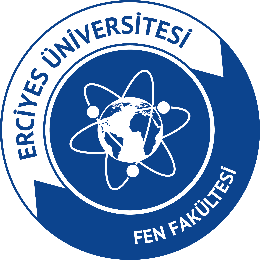 FEN FAKÜLTESİFEN FAKÜLTESİFEN FAKÜLTESİFEN FAKÜLTESİFEN FAKÜLTESİSÜREÇ FORMUSÜREÇ FORMUSÜREÇ FORMUSÜREÇ FORMUSÜREÇ FORMUSÜREÇ BİLGİLERİSÜREÇ BİLGİLERİSÜREÇ BİLGİLERİSÜREÇ BİLGİLERİSÜREÇ BİLGİLERİSÜREÇ BİLGİLERİKODUADIMEZUNİYET İŞLEMLERİ SÜREÇ FORMUMEZUNİYET İŞLEMLERİ SÜREÇ FORMUMEZUNİYET İŞLEMLERİ SÜREÇ FORMUMEZUNİYET İŞLEMLERİ SÜREÇ FORMUMEZUNİYET İŞLEMLERİ SÜREÇ FORMUTÜRÜEğitim-Öğretim SüreciEğitim-Öğretim SüreciEğitim-Öğretim Süreci Akademik Süreç İdari SüreçKATEGORİSİGRUBUSÜRECİN ÖZET TANIMISÜRECİN ÖZET TANIMISÜRECİN ÖZET TANIMISÜRECİN ÖZET TANIMISÜRECİN ÖZET TANIMISÜRECİN ÖZET TANIMIÖğrenci İşleri Daire Başkanlığı tarafından mezun olmaya hak kazanan öğrencilerin listesi bölümler bazında resmi yazı ile dekanlığa bildirilir. Dekanlık yazının Bölümlere dağıtımını sağlar. Bölümler mezuniyet değerlendirme komisyonuna yazıyı yönlendirir. Mezuniyet komisyonu öğrencilerin mezuniyetlerinin uygun olduğunu bildirir raporu dekanlığa sunar. Dekanlık Yönetim Kurulu kararını üst yazı ile Öğrenci İşleri Daire Başkanlığına gönderir.Öğrenci İşleri Daire Başkanlığı tarafından mezun olmaya hak kazanan öğrencilerin listesi bölümler bazında resmi yazı ile dekanlığa bildirilir. Dekanlık yazının Bölümlere dağıtımını sağlar. Bölümler mezuniyet değerlendirme komisyonuna yazıyı yönlendirir. Mezuniyet komisyonu öğrencilerin mezuniyetlerinin uygun olduğunu bildirir raporu dekanlığa sunar. Dekanlık Yönetim Kurulu kararını üst yazı ile Öğrenci İşleri Daire Başkanlığına gönderir.Öğrenci İşleri Daire Başkanlığı tarafından mezun olmaya hak kazanan öğrencilerin listesi bölümler bazında resmi yazı ile dekanlığa bildirilir. Dekanlık yazının Bölümlere dağıtımını sağlar. Bölümler mezuniyet değerlendirme komisyonuna yazıyı yönlendirir. Mezuniyet komisyonu öğrencilerin mezuniyetlerinin uygun olduğunu bildirir raporu dekanlığa sunar. Dekanlık Yönetim Kurulu kararını üst yazı ile Öğrenci İşleri Daire Başkanlığına gönderir.Öğrenci İşleri Daire Başkanlığı tarafından mezun olmaya hak kazanan öğrencilerin listesi bölümler bazında resmi yazı ile dekanlığa bildirilir. Dekanlık yazının Bölümlere dağıtımını sağlar. Bölümler mezuniyet değerlendirme komisyonuna yazıyı yönlendirir. Mezuniyet komisyonu öğrencilerin mezuniyetlerinin uygun olduğunu bildirir raporu dekanlığa sunar. Dekanlık Yönetim Kurulu kararını üst yazı ile Öğrenci İşleri Daire Başkanlığına gönderir.Öğrenci İşleri Daire Başkanlığı tarafından mezun olmaya hak kazanan öğrencilerin listesi bölümler bazında resmi yazı ile dekanlığa bildirilir. Dekanlık yazının Bölümlere dağıtımını sağlar. Bölümler mezuniyet değerlendirme komisyonuna yazıyı yönlendirir. Mezuniyet komisyonu öğrencilerin mezuniyetlerinin uygun olduğunu bildirir raporu dekanlığa sunar. Dekanlık Yönetim Kurulu kararını üst yazı ile Öğrenci İşleri Daire Başkanlığına gönderir.Öğrenci İşleri Daire Başkanlığı tarafından mezun olmaya hak kazanan öğrencilerin listesi bölümler bazında resmi yazı ile dekanlığa bildirilir. Dekanlık yazının Bölümlere dağıtımını sağlar. Bölümler mezuniyet değerlendirme komisyonuna yazıyı yönlendirir. Mezuniyet komisyonu öğrencilerin mezuniyetlerinin uygun olduğunu bildirir raporu dekanlığa sunar. Dekanlık Yönetim Kurulu kararını üst yazı ile Öğrenci İşleri Daire Başkanlığına gönderir.SÜREÇ KATILIMCILARISÜREÇ KATILIMCILARISÜREÇ KATILIMCILARISÜREÇ KATILIMCILARISÜREÇ KATILIMCILARISÜREÇ KATILIMCILARISüreç SahibiSüreç SahibiÖğrenci İşleri Daire BaşkanlığıÖğrenci İşleri Daire BaşkanlığıÖğrenci İşleri Daire BaşkanlığıÖğrenci İşleri Daire BaşkanlığıSüreç SorumlularıSüreç SorumlularıÖğrenci İşleri Daire Başkanlığı, Fakülte Yönetim Kurulu, Bölüm Başkanlığı, Mezuniyet KomisyonuÖğrenci İşleri Daire Başkanlığı, Fakülte Yönetim Kurulu, Bölüm Başkanlığı, Mezuniyet KomisyonuÖğrenci İşleri Daire Başkanlığı, Fakülte Yönetim Kurulu, Bölüm Başkanlığı, Mezuniyet KomisyonuÖğrenci İşleri Daire Başkanlığı, Fakülte Yönetim Kurulu, Bölüm Başkanlığı, Mezuniyet KomisyonuPaydaşlarPaydaşlarÖğrenci İşleri Daire Başkanlığı, Fakülte Yönetim Kurulu, Öğrenci, Bölüm Başkanlıkları, Mezuniyet KomisyonuÖğrenci İşleri Daire Başkanlığı, Fakülte Yönetim Kurulu, Öğrenci, Bölüm Başkanlıkları, Mezuniyet KomisyonuÖğrenci İşleri Daire Başkanlığı, Fakülte Yönetim Kurulu, Öğrenci, Bölüm Başkanlıkları, Mezuniyet KomisyonuÖğrenci İşleri Daire Başkanlığı, Fakülte Yönetim Kurulu, Öğrenci, Bölüm Başkanlıkları, Mezuniyet KomisyonuSÜREÇ UNSURLARISÜREÇ UNSURLARISÜREÇ UNSURLARISÜREÇ UNSURLARISÜREÇ UNSURLARISÜREÇ UNSURLARIGirdiler Girdiler Öğrenci İşleri Daire Başkanlığından gelen liste ve ekleri, Mezuniyet Komisyon RaporuÖğrenci İşleri Daire Başkanlığından gelen liste ve ekleri, Mezuniyet Komisyon RaporuÖğrenci İşleri Daire Başkanlığından gelen liste ve ekleri, Mezuniyet Komisyon RaporuÖğrenci İşleri Daire Başkanlığından gelen liste ve ekleri, Mezuniyet Komisyon RaporuKaynaklarKaynaklarErciyes Üniversitesi Ön Lisans ve Lisans Eğitim-Öğretim YönetmeliğiErciyes Üniversitesi Ön Lisans ve Lisans Eğitim-Öğretim YönetmeliğiErciyes Üniversitesi Ön Lisans ve Lisans Eğitim-Öğretim YönetmeliğiErciyes Üniversitesi Ön Lisans ve Lisans Eğitim-Öğretim YönetmeliğiÇıktılarÇıktılarFakülte Yönetim Kurulu KararıFakülte Yönetim Kurulu KararıFakülte Yönetim Kurulu KararıFakülte Yönetim Kurulu KararıSonraki/Etkilediği SüreçlerSonraki/Etkilediği SüreçlerMezuniyet SüreciMezuniyet SüreciMezuniyet SüreciMezuniyet SüreciİZLEME, ÖLÇME VE DEĞERLENDİRMEİZLEME, ÖLÇME VE DEĞERLENDİRMEİZLEME, ÖLÇME VE DEĞERLENDİRMEİZLEME, ÖLÇME VE DEĞERLENDİRMEİZLEME, ÖLÇME VE DEĞERLENDİRMEİZLEME, ÖLÇME VE DEĞERLENDİRMESüreç Hedefi Süreç Hedefi Süreç Hedefi Öğrencilerin mezuniyet işlemlerini yürütmekÖğrencilerin mezuniyet işlemlerini yürütmekÖğrencilerin mezuniyet işlemlerini yürütmekPerformans/İzleme GöstergesiPerformans/İzleme GöstergesiPerformans/İzleme GöstergesiHer yarıyıl sonuHer yarıyıl sonuHer yarıyıl sonuİzleme Periyoduİzleme Periyoduİzleme PeriyoduHer yarıyıl sonuHer yarıyıl sonuHer yarıyıl sonu